Primary 6 Learning PlanTerm:- 1A		Date: September/October 2018TOPIC – TextilesReadingWritingTalking & ListeningLiteracy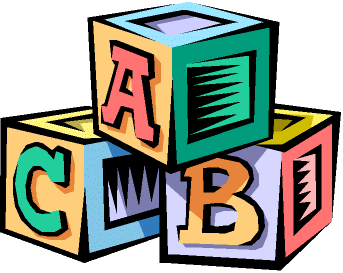 Understand the features of recounts e.g. sports reports, diaries.Discuss, proof read and edit own writing. Understand style, form and themes of significant poets.Understand significance of rhyme in poetry. Investigate words -which are essential and which can be deleted.Understand structure in writing and how characters are presented. Notice correct grammar in reading e.g. consistency of tense, avoid double negatives.Study a variety of story openings.Note high/low points in text.Active/passive verbs.Understand what synonyms are (words with similar meaning e.g. angry, upset, irritated). Understand the origins of words.Write recounts making use of a variety of connectives e.g. next, after that, secondly.Write new characters into a story.Use paragraphs to organise writing.Use correct grammar in writing.Use knowledge of openings to write story opening.Record ideas, thoughts and predictions about a book.Use verbs accurately in writing.Active/passive verbs.Further develop handwriting skills.Continue to spell words accurately in writing.Speak clearly and coherently about what they are learning.Work in roles within a group and work together to plan and manage a task.Talk about and plan writing. Explain and justify personal tastes.Discuss reading book and how plot and characters develop.NumberMeasuresShape & SpaceHandling DataNumeracyMENTAL MATHSAdd decimal numbers to 1 d.p. Add and subtract two two digit numbers, answers within 100 e.g. 24+37Mentally add a two digit multiple of 10 to a 2 digit number answers within 100 e.g. 50 + 38Know all times tables up to 10 x 10.PLACE VALUECount forwards and backwards in 1,2,5,10 within 99 999.Recognize, read and write numbers within 99 999.Know number before, after and between within 99 999.Demonstrate value of digits in any number within 99 999 in terms of ten thousands, thousands, tens and ones (units).Understand the use of 0 as a place holder.DECIMALSUnderstand place value of 1 d.p. numbers.Recognise, read and write numbers to 1 d.p. Know whole number before and after 1 d.p. numbers.Know 1 d.p. number before and after 1 d.p. numberADDITION AND SUBTRACTIONUse written and calculator methods to add numbers of any size, including 1 decimal place numbers. Use written and calculator methods to subtract numbers of any size, including 1 decimal place numbers.Estimate the answer before calculating.LENGTHUnderstand the kilometre as a unit for measuring longer distances. Convert between kilometres and metres and between metres and kilometres.Calculate perimeters of shapes where one length is missing.AREAUnderstand that a square metre is a square where each side is 1 m in length, and that it has an area of 1 m² .Estimate and measure larger areas using m² .TIMEUnderstand 24 hour time.Convert between 12 and 24 hour time.LengthIdentify an unknown 2D shape, given information about its properties e.g. number of sides, number of corners.Understand angles of regular 2D shapes.Tessellation – make tessellations using simple shapes and multiple shapesCollect evidence to about a real life situation.Use data in a graph and discuss and interpret results.Extend vocabulary when describing likelihood of events.NumeracyProcesses Discuss and share benchmarks for making estimatesDeduce new facts from a given statementIdentify and collect information required for a task, initially with teacher support. Plan own work and work systematically.Processes Discuss and share benchmarks for making estimatesDeduce new facts from a given statementIdentify and collect information required for a task, initially with teacher support. Plan own work and work systematically.Processes Discuss and share benchmarks for making estimatesDeduce new facts from a given statementIdentify and collect information required for a task, initially with teacher support. Plan own work and work systematically.Processes Discuss and share benchmarks for making estimatesDeduce new facts from a given statementIdentify and collect information required for a task, initially with teacher support. Plan own work and work systematically.